                  Информационный бюллетень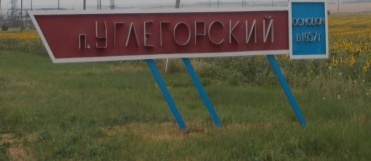             МО «Углегорское сельское поселение»        Пятница, 24 декабря  2021 года   № 38                                                                 Официальное средство массовой информации Углегорского сельского поселения «Углегорский вестник» издается на основании Решения Собрания депутатов Углегорского сельского поселения от 18.02.2016г. №  109, Постановления Администрации  Углегорского сельского поселения от 25.02.2016г. №23  Документы, публикуемые в «Углегорском вестнике» соответствуют оригиналам и имеют юридическую силу.Администрация Тацинского района сообщает о результатах аукциона по продаже земельных участков или права их аренды, расположенных на территории сельских поселений Тацинского района назначенный Администрацией Тацинского района который состоялся  22 декабря 2021 г.  в 10 ч. 00 мин. по адресу: Ростовская область, Тацинский район, ст-ца Тацинская, ул. Ленина, 45, 1 этаж, каб. № 5Отдел имущественных и земельных отношенийАдминистрации Тацинского района.         Основание: протокол о результатах аукциона.         Форма торгов: открытый по форме подачи предложений по продаже земельных участков или права  их аренды, расположенных на территории  сельских поселений Тацинского района.         Наименование объекта: земельные участки.         Земельные участки на право аренды:            Лот №1 - Земельный участок: Земли промышленности, энергетики, транспорта, связи, радиовещания, телевидения, информатики, земли для обеспечения космической деятельности, земли обороны, безопасности и земли иного специального назначения, площадью 8664+/-163 кв.м., кадастровый номер: 61:38:0050103:548. Адрес: Ростовская область, Тацинский район, Углегорское сельское поселение, п. Углегорский , находится примерно в 72 м на юго-запад от пер. Почтовый,д.1, кв.1. Разрешенное использование: Обеспечение дорожного отдыха, срок 3 года.    В связи с присутствием единственного участника  Бодрухина Д.В. признан аукцион несостоявшимся и заключен договор аренды с единственным участником по начальной цене 50000 (пятьдесят тысяч) рублей 00 копеек.Учредитель:     Администрация муниципального образования «Углегорское сельское поселение» Главный редактор: Глава Администрации Углегорского сельского поселения – К.В. ЕрмаковаИздатель: Администрация муниципального образования «Углегорское сельское поселение»Пятница 24 декабря 2021 г. № 38Время подписания в печать: 17-00 Тираж: не более 1000 экз. в год.Адрес редакции: 347070, пер. Школьный 2 «Бесплатно»Ответственный за выпуск: специалист 1й категории Администрации Углегорского сельского поселения – Качурина Л.Л.